Développer un sentiment de compétence et de réussiteEcoles Kergomard, Montessori, Jaurès/Curie R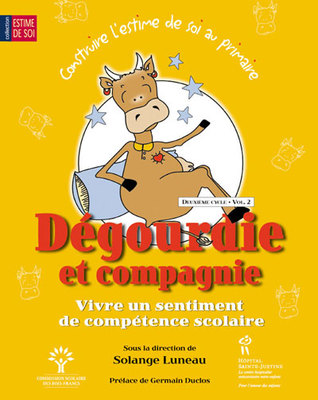 Il faut absolument fournir aux élèves les occasions de vivre des réussites, des exploits, des succès afin qu’il prenne conscience de ses capacités.L’organisation des activités est donc un incontournable pour développer le sentiment de compétence.Les petits défis vont motiver les élèves, les inciter à devenir autonomes.L’enfant doit vivre des expériences où le succès est au rendez-vous. Il doit être conscient de ses habiletés, posséder une bonne estime de soi.Les signes observables d’un sentiment de réussite, de compétence :Il se soucie des réussites passéesIl anticipe du plaisir face à une activitéIl perçoit l’utilité des activités ou apprentissagesIl manifeste de la fiertéIl manifeste le goût de réaliser les activitésIl est capable de persévéranceIl manifeste de la créativitéIl est capable d’initiativeIl identifie et accepte les erreursIl est détendu dans les activitésLes  objectifs spécifiques : Amener chaque enfant à percevoir ses succès, ses erreurs comme une suite logique de ses attitudes et des moyens utilisésAmener chaque enfant à anticiper du plaisir ou de l’utilité face aux activitésAmener les élèves à percevoir les erreurs et à dédramatiserAmener chaque élève à faire preuve d’initiative et de créativitéAmener chaque enfant à se fixer des objectifs réalistes qu’il doit comprendreLes activités favorisant ce sentiment de réussite et de compétence« Je sais écoute et je sais parler » pour  amener l’élève à améliorer sa qualité d’écoute et d’expressionEn mimant un personnage qui a de la difficulté, en écoutant une histoire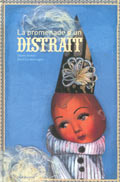 Que se passe-t-il ? et faire trouver des moyens pour réussirJe serai capable : «  capable tout seul »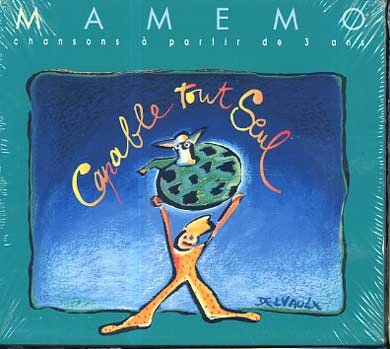 Prendre des photos dans des activités de réussite : album-échoMettre l’accent sur le fait que l’on apprend beaucoup de choses chaque jourDire aux élèves : «  je suis certaine que tu seras une bonne… »Travailler autour de la reconnaissance des pairs sur certaines activitésDonner la parole aux enfants sur leurs réussites, atelier philo aussi autour de l’effort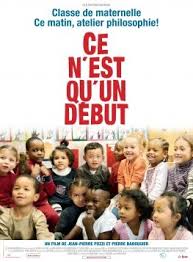 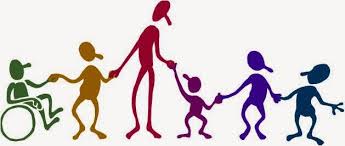 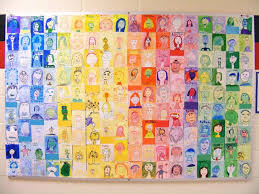 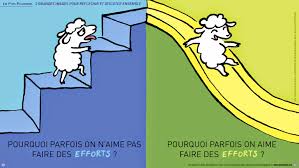 La fée des étoiles :Pour amener l’élève à se voir autrementDemander aux élèves quel personnage, il aimerait être et pourquoiAmener l’élève à prendre conscience de ses nouvelles capacités :Vous arrive-t-il de faire des choses difficiles ? Comment fais-tu pour y arriver ? Y a-t-il des choses que tu ne savais pas faire avant et que tu réussis maintenant ?Mettre en place des petits diplômes, en remettant les certificats de réussite, féliciter chaque enfant à haute voix par son prénom et en soulignant ses capacitésMon plus grand souhait : amener l’enfant à prendre conscience de ce qu’il aimerait réussir et des moyens à prendre pour y arriverJe me sens compétente à partir de mes petits défisDis-moi ce que tu as comprisRaconte-moi ce que tu as faitComment te sens-tu après ce travailLa mise en place des premières responsabilitésAccepter le droit à l’erreur : plus un maître est perfectionniste, moins il donne le droit à l’erreur et savoir se rappeler des succès passésAvoir des mots pour dire :Mon but est deJe me sens fierJ’ai utilisé l’idée de pour réussirPierre m’a aidé, j’ai mieux comprisJe me sens capableJe me suis trompé car…J’aime apprendre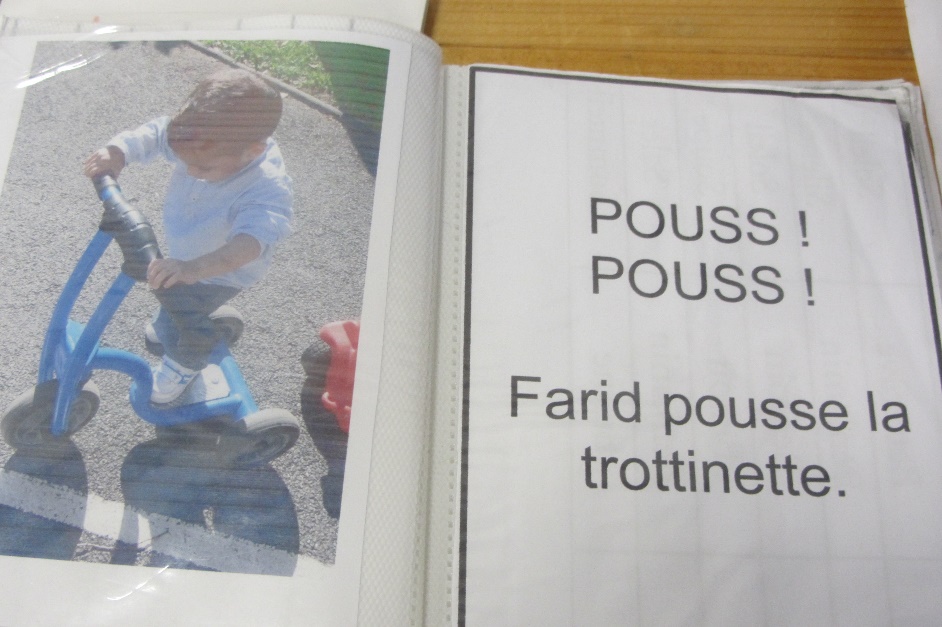 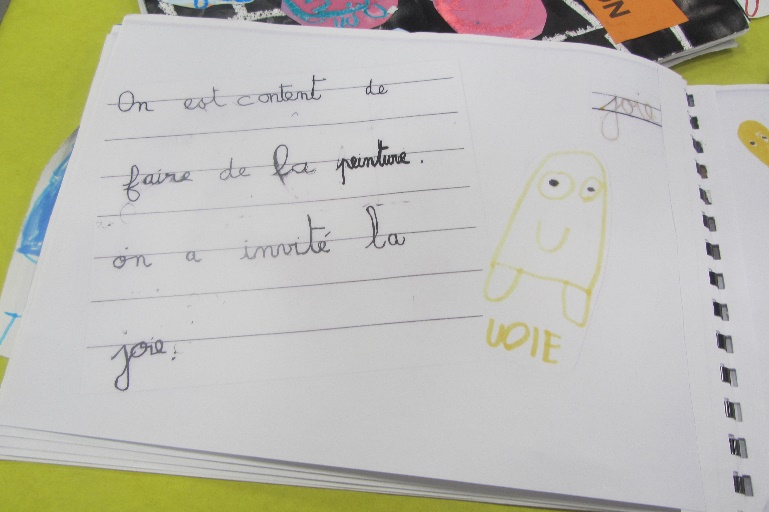 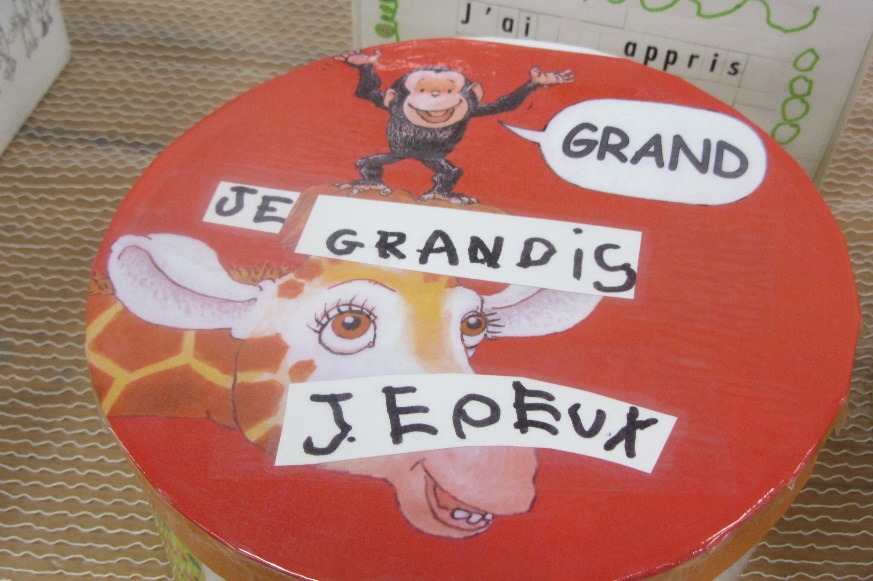 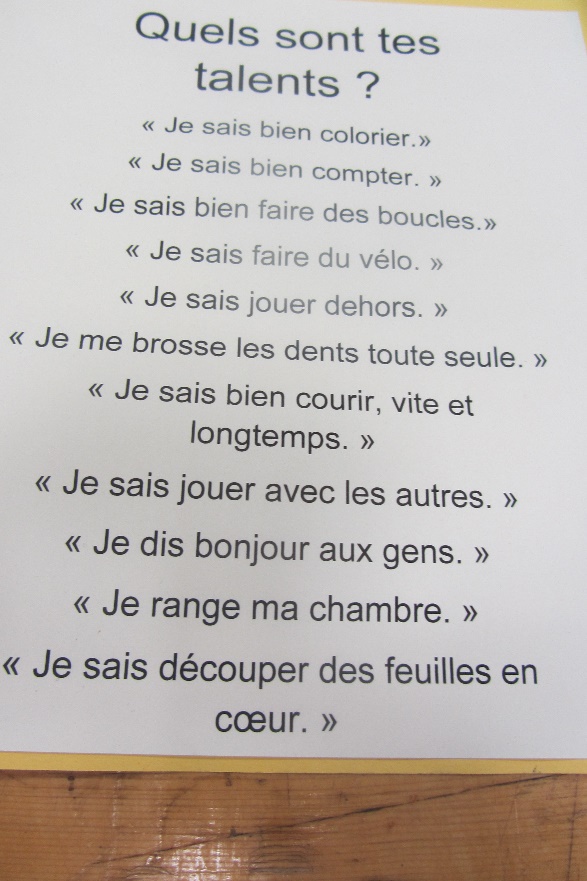 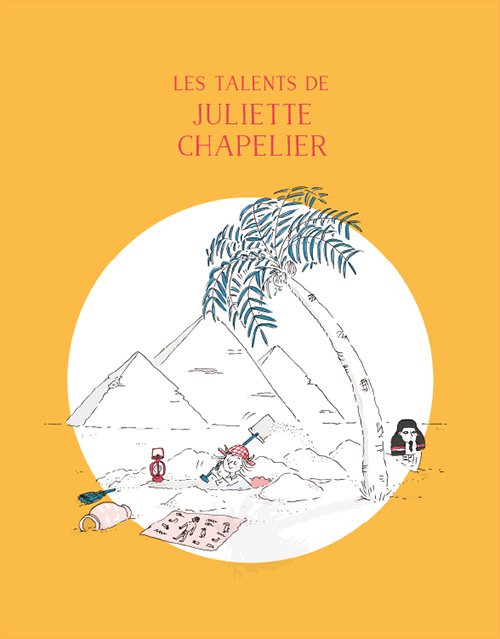 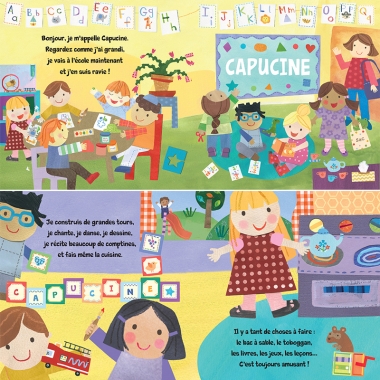 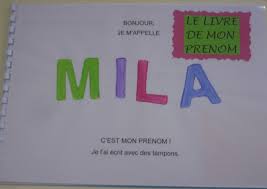 La valise à talents pour en parler dans une activité langagière structurée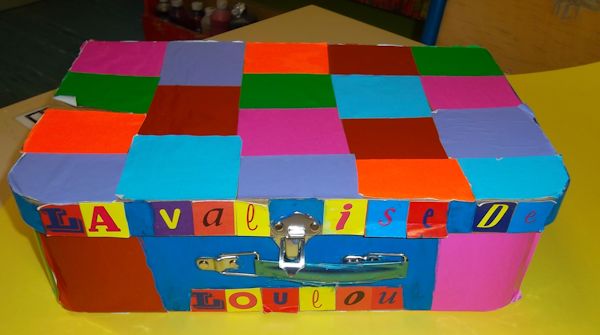 Organiser la journée des petits talents lors des défis par exemple Une journée des talents, c’est quoi ? C’est une journée au cours de laquelle les élèves vont partager leurs talents, ce qu’ils aiment, ce qu’ils savent faire… une journée où les participants vont échanger des savoirs, des passions…